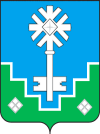 ПОСТАНОВЛЕНИЕУУРААХот 07.10.2019 г. 									№ 59/19-ПГОб утверждении Порядка получения лицами, замещающими должности муниципальной службы в Администрации МО «Город Мирный» Мирнинского района Республики Саха (Якутия), разрешения заниматься оплачиваемой деятельностью, финансируемой исключительно за счет средств иностранных государств, международных и иностранных организаций, иностранных граждан и лиц без гражданстваВ соответствии с Федеральным законом от 02.03.2007 № 25-ФЗ «О муниципальной службе в Российской Федерации», Указом Главы Республики Саха (Якутия) от 14.06.2019 № 598 «О Порядке получения лицами, замещающими должности государственной гражданской службы Республики Саха (Якутия), назначаемыми и освобождаемыми Главой Республики Саха (Якутия) и Правительством Республики Саха (Якутия), разрешения заниматься оплачиваемой деятельностью, финансируемой исключительно за счет средств иностранных государств, международных и иностранных организаций, иностранных граждан и лиц без гражданства»,  ПОСТАНОВЛЯЮ:	1. Утвердить прилагаемый Порядок получения лицами, замещающими должности муниципальной службы в Администрации МО «Город Мирный» Мирнинского района Республики Саха (Якутия), разрешения заниматься оплачиваемой деятельностью, финансируемой исключительно за счет средств иностранных государств, международных и иностранных организаций, иностранных граждан и лиц без гражданства.	2. Опубликовать настоящее Постановление в порядке, установленном Уставом МО «Город Мирный».	3. Контроль исполнения настоящего Постановления оставляю за собой.И.о. Главы города						              С.Ю. МедведьУТВЕРЖДЕН Постановлением Главы города от 07.10.2019 №  59/19-ПГПорядокполучения лицами, замещающими должности муниципальной службы в Администрации МО «Город Мирный» Мирнинского района Республики Саха (Якутия), разрешения заниматься оплачиваемой деятельностью, финансируемой исключительно за счет средств иностранных государств, международных и иностранных организаций, иностранных граждан и лиц без гражданства1. Настоящий Порядок получения лицами, замещающими должности муниципальной службы в Администрации МО «Город Мирный» Мирнинского района Республики Саха (Якутия) (далее – муниципальные служащие), разрешения заниматься оплачиваемой деятельностью, финансируемой исключительно за счет средств иностранных государств, международных и иностранных  организаций, иностранных граждан и лиц без гражданства (далее - Порядок), в соответствии с пунктом 16 части 1 статьи 14 Федерального закона от 02.03.2007 № 25-ФЗ «О муниципальной службе в Российской Федерации» устанавливает процедуру получения муниципальными служащими письменного разрешения представителя нанимателя (работодателя) заниматься оплачиваемой деятельностью, финансируемой исключительно за счет средств иностранных государств, международных и иностранных  организаций, иностранных граждан и лиц без гражданства, если иное не предусмотрено международным договором Российской Федерации или законодательством Российской Федерации.2. Муниципальному служащему запрещается заниматься без письменного разрешения представителя нанимателя (работодателя) оплачиваемой деятельностью, финансируемой исключительно за счет средств иностранных государств, международных и иностранных организаций, иностранных граждан и лиц без гражданства, если иное не предусмотрено международным договором Российской Федерации или законодательством Российской Федерации.Нарушение муниципальными служащими установленного запрета является основанием для привлечения к ответственности в соответствии с действующим законодательством Российской Федерации.3. В настоящем Порядке под оплачиваемой деятельностью, финансируемой исключительно за счет средств иностранных государств, международных и иностранных  организаций, иностранных граждан и лиц без гражданства, понимается занятие любыми видами деятельности, в том числе научной, преподавательской и иной творческой деятельностью.4. Выполнение оплачиваемой деятельности, финансируемой исключительно за счет средств иностранных государств, международных и иностранных  организаций, иностранных граждан и лиц без гражданства, не должно приводить к конфликту интересов или возможности возникновения конфликта интересов при замещении должности муниципальной службы.5. Ходатайство о разрешении выполнять оплачиваемую деятельность, финансируемую исключительно за счет средств иностранных государств, международных и иностранных организаций, иностранных граждан и лиц без гражданства (далее - ходатайство) составляется муниципальным служащим в письменной форме согласно приложению 1 к настоящему Порядку, заверяется личной подписью с указанием даты оформления и представляется в отдел по муниципальной службе и делопроизводству Администрации МО «Город Мирный» (далее – Отдел)  до начала осуществления оплачиваемой деятельности, финансируемой исключительно за счет средств иностранных государств, международных и иностранных организаций, иностранных граждан и лиц без гражданства.6. Отдел:1) регистрирует ходатайство в день его поступления в журнале регистрации ходатайств муниципальных служащих о разрешении выполнять оплачиваемую деятельность, финансируемую исключительно за счет средств иностранных государств, международных и иностранных организаций, иностранных граждан и лиц без гражданства (далее – журнал регистрации), по форме согласно приложению 2 к настоящему Порядку. По просьбе муниципального служащего ему выдается копия ходатайства (или второй экземпляр) с отметкой о регистрации. Журнал регистрации должен быть пронумерован, прошнурован и скреплен печатью Отдела;2) рассматривает поступившее ходатайство на предмет наличия конфликта интересов или возможности возникновения конфликта интересов при замещении должностей муниципальной службы в течение семи рабочих дней со дня регистрации;3) представляет Главе города ходатайство с мотивированным заключением. В случае наличия конфликта интересов Отдел в своем мотивированном заключении предлагает Главе рассмотреть ходатайство, мотивированное заключение Отдела и иные документы, полученные Отделом при рассмотрении данного ходатайства, на заседании комиссии по соблюдению требований к служебному поведению муниципальных служащих Администрации МО «Город Мирный» Мирнинского района Республики Саха (Якутия) и урегулированию конфликта интересов (далее – комиссия);4) уведомляет муниципального служащего о принятом Главой города и (или) комиссией решении в течение трех дней со дня принятия решения.7. Глава города после получения ходатайства,  мотивированного заключения Отдела принимает одно из следующих решений:а) удовлетворяет ходатайство муниципального служащего;б) передает ходатайство на рассмотрение  комиссии.8. Комиссия рассматривает направленное ходатайство и принимает по нему решение в порядке, установленном действующим законодательством.	_________________________________________________________Приложение 1к Порядку получения лицами, замещающими должности муниципальной службы в Администрации МО «Город Мирный» Мирнинского района Республики Саха (Якутия), разрешения заниматься оплачиваемой деятельностью, финансируемой исключительно за счет средств иностранных государств, международных и иностранных организаций, иностранных граждан и лиц без гражданства, утвержденному Постановлением Главы города от 07.10.2019 г. № 59/19-ПГ                                                 Главе города Мирного                                   _____________________________________                                                                                           _____________________________________                                     _____________________________________                       (должность, фамилия, инициалы)ХОДАТАЙСТВОмуниципального служащего о разрешении выполнять
оплачиваемую деятельность, финансируемую исключительно
за счет средств иностранных государств, международных и иностранных организаций, иностранных граждан и лиц без гражданстваВ соответствии с пунктом 16 части 1 статьи 14 Федерального закона от 02.03.2007 № 25-ФЗ «О муниципальной службе в Российской Федерации»  прошу разрешить мне выполнять  оплачиваемую деятельность, финансируемую исключительно за счет средств иностранных государств, международных и иностранных организаций, иностранных граждан и лиц без гражданства, с  «__» ________ 20__ года:__________________________________________________________________(сведения о деятельности, которую намерен выполнять муниципальный служащий)__________________________________________________________________  (за счет каких средств финансируется деятельность)____________________________________________________________________________________________________________________________________(наименование иностранных государств, международных и иностранных организаций, данные иностранных граждан и лиц без гражданства)__________________________________________________________________(срок, в течение которого будет осуществляться соответствующая деятельность)__________________________________________________________________(предполагаемый график выполнения работы)Осуществление указанной деятельности не повлечет за собой конфликта интересов. При выполнении указанной работы обязуюсь соблюдать требования, предусмотренные статьями 14 - 14.2 Федерального закона от 02.03.2007 №25-ФЗ «О муниципальной службе в Российской Федерации».____________________________                	      _______________________                                                                                     (подпись)                                                                         (расшифровка подписи)«___»___________________20___г.Приложение 2к Порядку получения лицами, замещающими должности муниципальной службы в Администрации МО «Город Мирный» Мирнинского района Республики Саха (Якутия), разрешения заниматься оплачиваемой деятельностью, финансируемой исключительно за счет средств иностранных государств, международных и иностранных организаций, иностранных граждан и лиц без гражданства, утвержденному Постановлением Главы города от 07.10.2019 г. № 59/19-ПГЖУРНАЛрегистрации ходатайств муниципальных служащих о разрешении выполнять
оплачиваемую деятельность, финансируемую исключительно за счет средств иностранных государств, международных и иностранных организаций, иностранных граждан и лиц без гражданства___________________________________________________________________________(наименование органа местного самоуправления)МУНИЦИПАЛЬНОЕ ОБРАЗОВАНИЕ«ГОРОД МИРНЫЙ» МИРНИНСКОГО РАЙОНА РЕСПУБЛИКИ САХА (ЯКУТИЯ)ГЛАВА ГОРОДАСАХА РЕСПУБЛИКАТЫН МИИРИНЭЙ ОРОЙУОНУН «МИИРИНЭЙ КУОРАТ» МУНИЦИПАЛЬНАЙ ТЭРИЛЛИИКУОРАТ БАhЫЛЫГА№Номер,дата ходатайстваСведения о муниципальном служащем,  направившем ходатайствоСведения о муниципальном служащем,  направившем ходатайствоСведения о муниципальном служащем,  направившем ходатайствоСведения о муниципальном служащем,  направившем ходатайствоКраткое содержание ходатайстваФ.И.О. лица,принявшегоходатайство№Номер,дата ходатайстваФ.И.О.Документ, удостоверяющий личность (паспорт гражданина Российской Федерации; служебное удостоверение)ДолжностьНомертелефонаКраткое содержание ходатайстваФ.И.О. лица,принявшегоходатайство